Акция «Мы –  поколение великого народа»В 2020 году наша страна празднует 75-летие Победы в Великой Отечественной войне. Очень важно нынешнему поколению не забывать и передавать потомкам всю историю Великой Отечественной войны.Акция «Мы –  поколение великого народа» прошла  в объединении "Добрые сердца», руководитель Воропаева И.В.Обучающиеся представили свои рисунки, открытки, поделки, которые фотографировали  и присылали.После снятия режима всеобщей самоизоляции выставка всех работ будет оформлена и представлена в Мальчевском ДДиЮ.Куксова Елена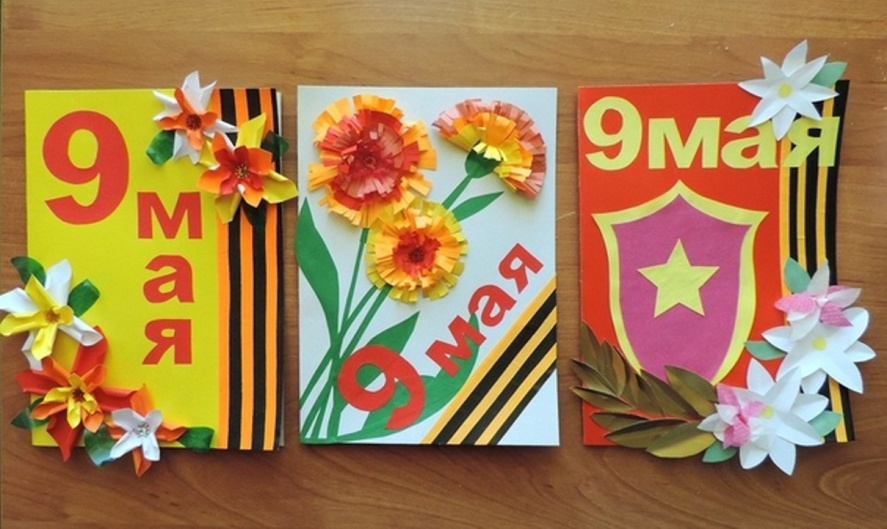 Еретина Вероника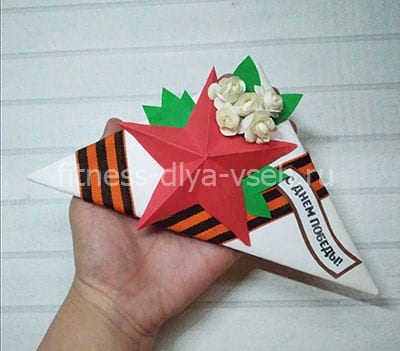 Чистякова Виктория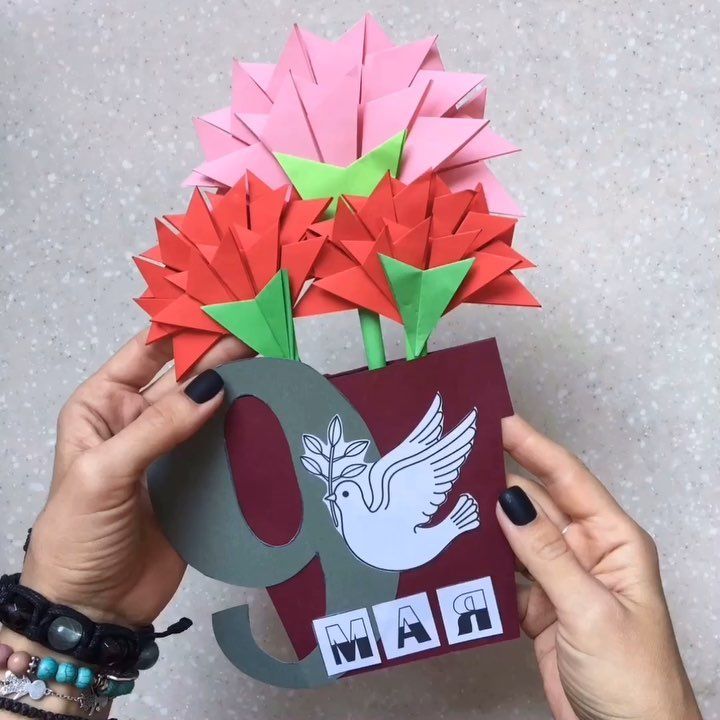 Кравченко Анастасия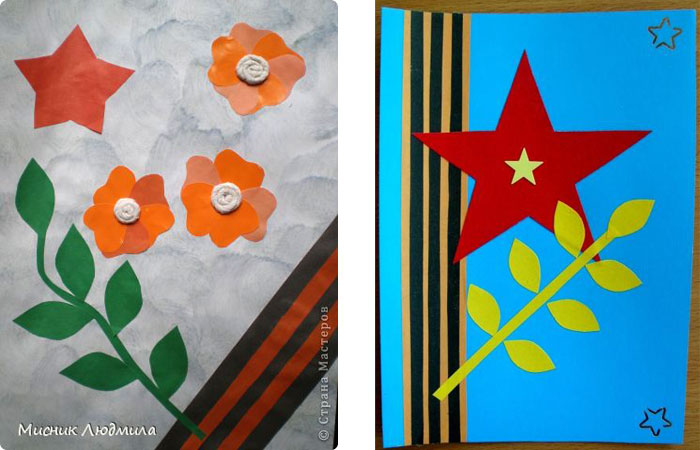 Яцун Елизавета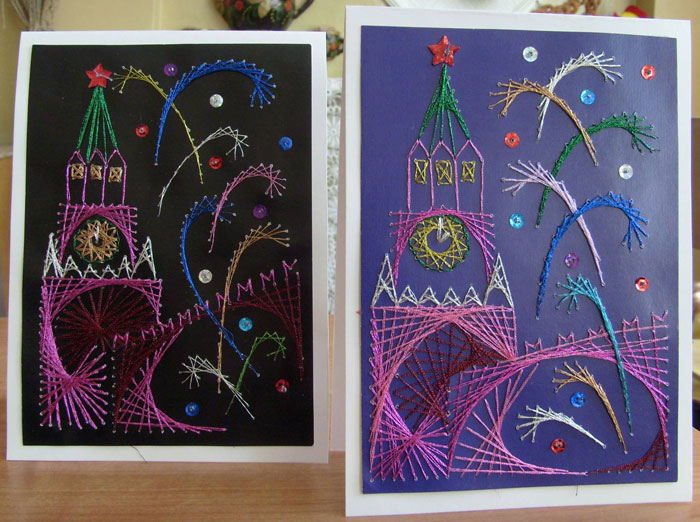 Доценко Анна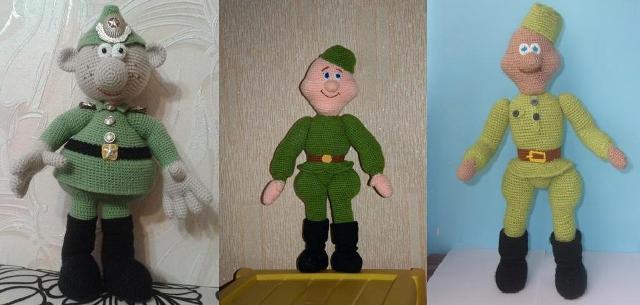 Побережная Ангелина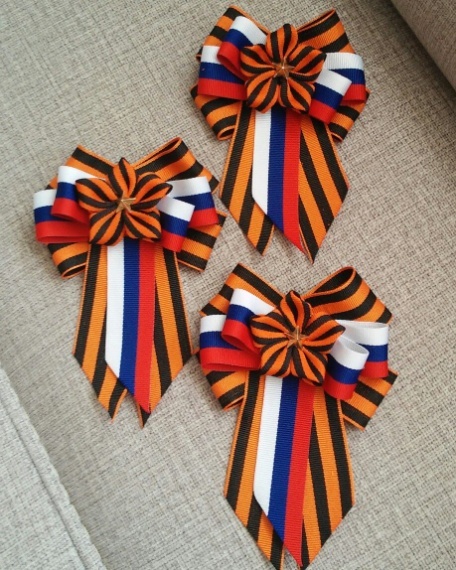 Колычев Данил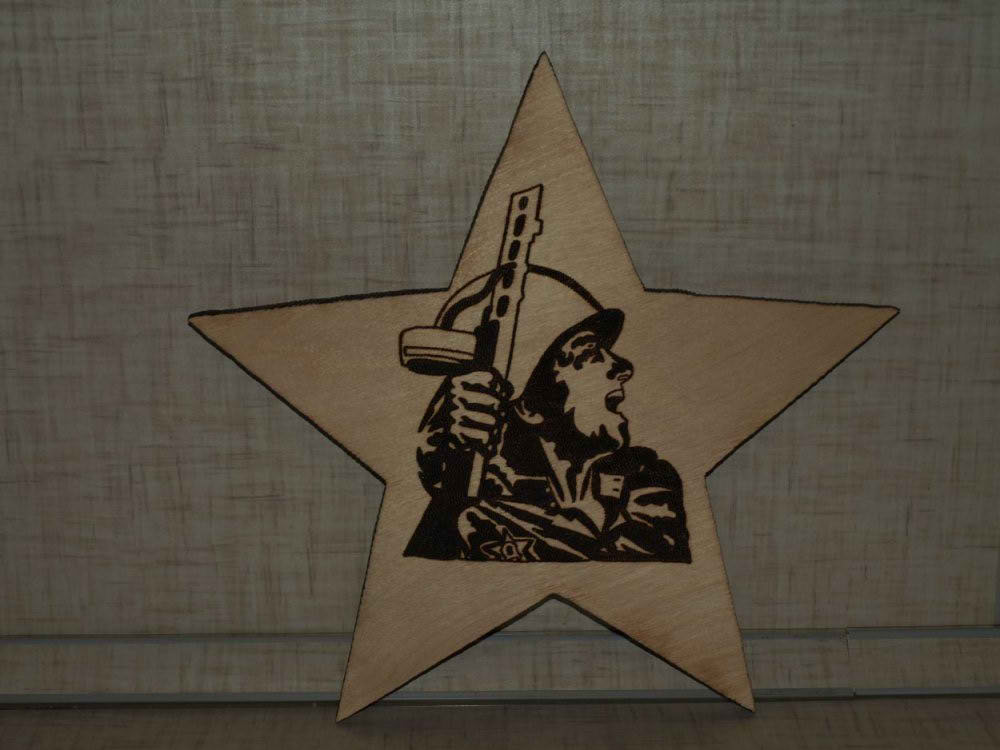 Воропаев Данил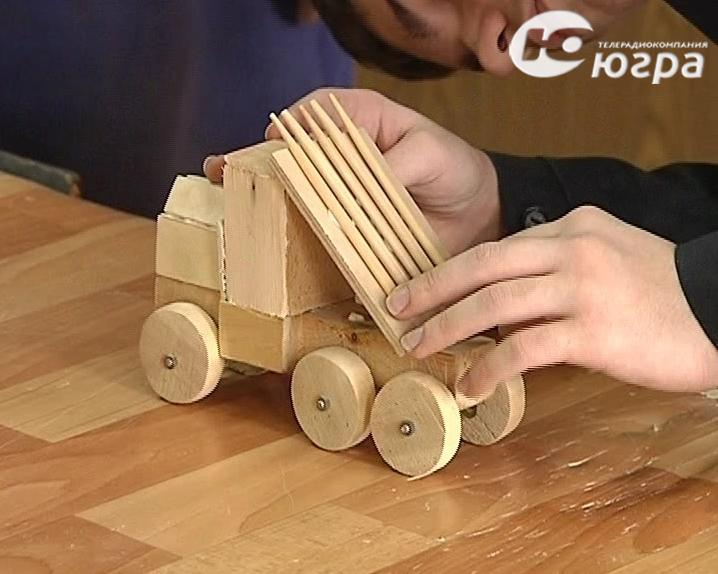 Ляхова Виолетта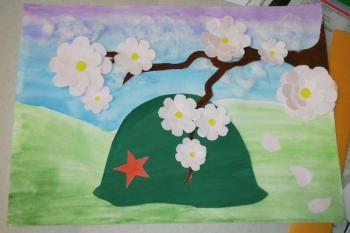 Настоящий Иван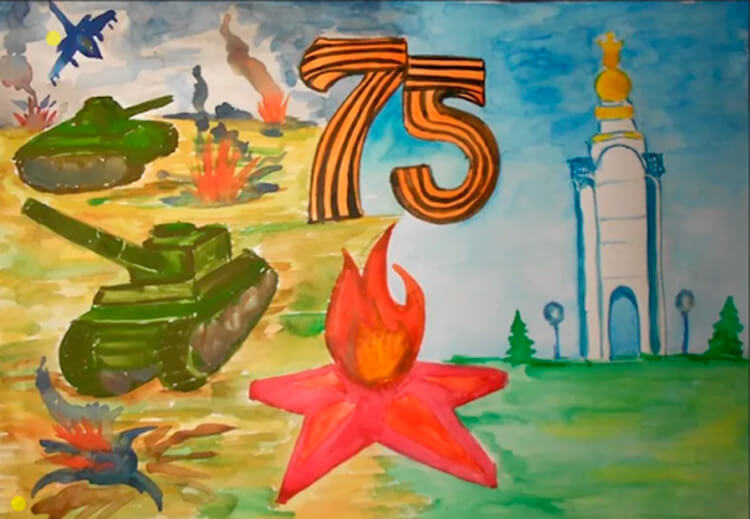 Доценко Анна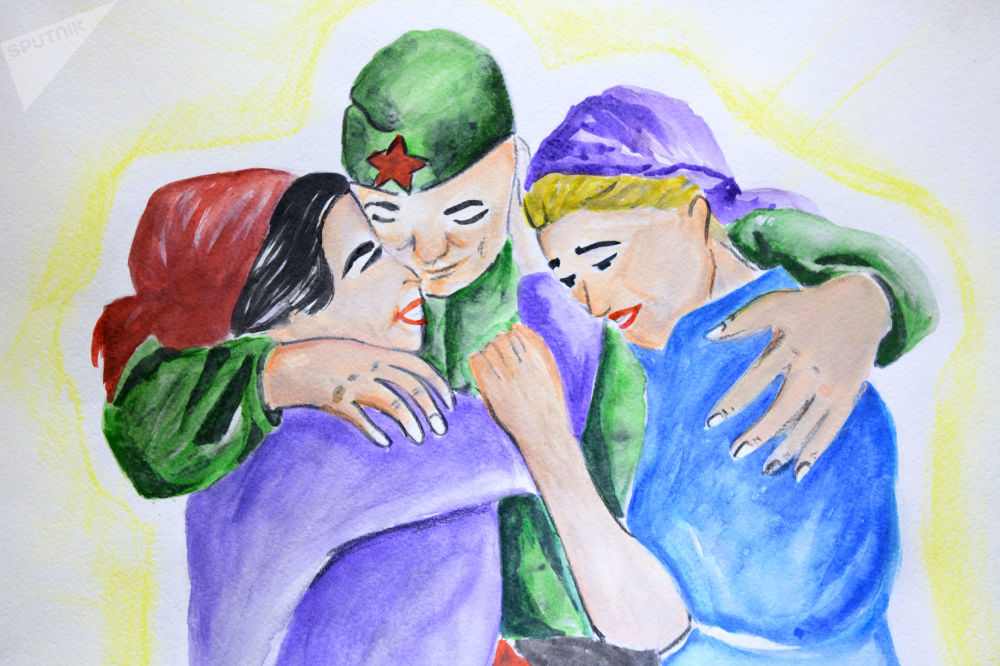 